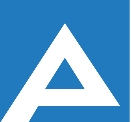 Agenţia Naţională pentru Ocuparea Forţei de MuncăLista candidaţilor care au promovat proba scrisă și sunt admişi la interviuNr. d/oNume, PrenumeComentarii1.Parmaclii AlinaInterviul va avea loc la data 15.11.2019, ora 13.30, bir. 6102.Deliu GabrielaInterviul va avea loc la data 15.11.2019, ora 13.30, bir. 6103.Marin AlexandruInterviul va avea loc la data 15.11.2019, ora 13.30, bir. 6104.Costin VioricaInterviul va avea loc la data 15.11.2019, ora 13.30, bir. 6105.Coțaga CristinaInterviul va avea loc la data 15.11.2019, ora 13.30, bir. 610